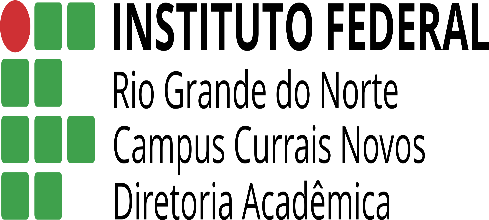    AVALIAÇÃO BIMESTRAL .      INSTRUÇÕES:Leia as instruções com atenção.Entregue junto com a prova: seu cartão de vistos e seu trabalho (não será dado outro prazo para entrega).Escreva seu nome completo com letra legível. Seus dados de identificação são importantes;Não esqueça de preencher o gabarito, caso não preencha perderá a pontuação das mesmas;Somente será permitido o uso de caneta esferográfica azul ou preta;Utilize o verso da prova para rascunho das questões subjetivas;É terminantemente proibido o uso de celulares, tablets, notebooks, caderno ou qualquer meio de consulta;Em havendo sinal de cola a avaliação será atribuída nota 0,0 para os alunos envolvidos;Não se preocupe em não entender todas as palavras do texto. Passe a “vista” rapidamente umas 3 vezes e vá para as perguntas.Cuidado ao conferir as palavras para não rasurar o gabarito nem as questões subjetivas, não será dada a você uma nova prova para passar a limpo;Escreva mais 10 tipos de filmes e programas de TV com a tradução (diferentes dos da prova) ou faça 10 exemplos de frases comparando que não se encontram aqui na prova para obter 15 pontos extras. Obs: não avise a quem está plicando nem pergunte nada. Faça no verso da prova onde está escrito RASCUNHO indicando aqui que fez. (     ) Eu fiz a pontuação extra.         FOLHA DE RESPOSTAS        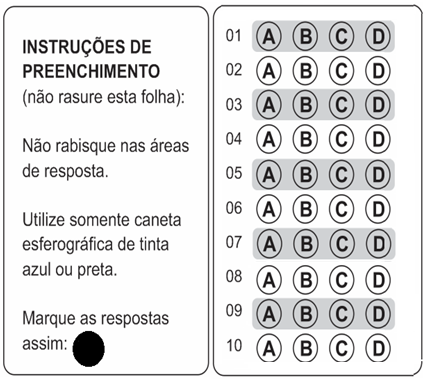 Source Code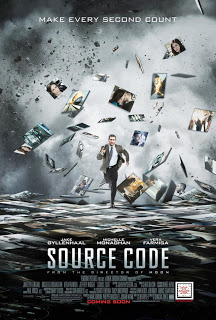 When decorated soldier Captain Colter Stevens wakes up in the body of an unknown man, he discovers he's part of a mission to find the bomber of a Chicago commuter train. In an assignment unlike any he's ever known, he learns he's part of a government experiment called the "Source Code," a program that enables him to cross over into another man's identity in the last 8 minutes of his life. With a second, much larger target threatening to kill millions in downtown Chicago, Colter re-lives the incident over and over again, gathering clues each time, until he can solve the mystery of who is behind the bombs and prevent the next attack.
Genres : Action/Adventure, Drama, Science Fiction/Fantasy and Thriller
Running Time : 1 hr. 34 min.
Release Date : April 1st, 2011
Starring : Jake Gyllenhaal, Michelle Monaghan, Vera Farmiga, Jeffrey Wright, Michael Arden
Directed by : Duncan Jones
Produced by : Howard Koch Jr., Jeb Brody, Fabrice GianfermiVOCABULARY: bomber= bombardeiro; enable= possibilita,permite ; target= alvo,objetivo; gather= juntar,reunir.In a better worldAnton is a doctor who commutes between his home in an idyllic town in Denmark, and his work at an African refugee camp. In these two very different worlds, he and his family are faced with conflicts that lead them to difficult choices between revenge and forgiveness. Anton and his wife Marianne, who have two young sons, are separated and struggling with the possibility of divorce. Their older, ten-year-old son Elias is being bullied at school, until he is defended by Christian, a new boy who has just moved from London with his father, Claus. Christian's mother recently lost her battle with cancer, and Christian is greatly troubled by her death. Elias and Christian quickly form a strong bond, but when Christian involves Elias in a dangerous act of revenge with potentially tragic consequences, their friendship is tested and lives are put in danger. Ultimately, it is their parents who are left to help them come to terms with the complexity of human emotions, pain and empathy. 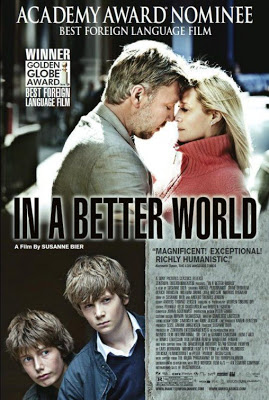 Genres : Art/Foreign and Drama
Running Time : 1 hr. 53 min.
Release Date : April 1st, 2011
Starring : Mikael Persbrandt, Trine Dyrholm, Ulrich Thomsen
Directed by : Susanne BierVOCABULARY: struggling=sofrimento; bully=perturbar,bulinar; bond=vínculo,juntar,unir.  QUESTIONSSobre o filme “Source Code” é ERRADO dizer que:É sobre um soldado que tem uma missão secreta.É sobre a possibilidade de uma bomba destruir uma cidade.É sobre um experimento secreto do governo.É sobre uma guerra.O filme “Source Code”:Conta a história de um soldado que acorda com uma missão secreta.Conta a história de um soldado que sofre um trauma após uma guerra.Conta a saga de um soldado que sofre para lembrar de um crime que ele cometeu.Todas as respostas acima estão incorretas.Captain Colter Stevens no primeiro filme do primeiro texto é correto afirmar que:He is the best soldier for this mission.He is the worst soldier for this mission.He is the least good for this mission.He is as good as any other soldier.Observe o trecho abaixo:...he's part of a government experiment called the "Source Code"…Sobre este trecho podemos afirmar que:The Source Code is the most secret experiment Colter had made.The Source Code is the least secret experiment Colter had made..The Source Code is the more secret experiment Colter had made.The Source Code is the best secret experiment Colter had made.Se eu quiser dizer que Colter não é tão bom quanto 007 a frase que em inglês traz esta informação está na letra:Colter is more good than 007 spy. Colter is better than 007 spyColter is not as good as 007 spy. Colter is the best of 007 spy. Sobre o filme “In a better world” é errado dizer que:É uma história sobre família.É uma história sobre amizade.É uma história sobre perdão e esquecimento.É um filme de aventura.O filme “In a better world”:Conta a história de um menino que sofre bullying na escola.Conta a história de amigos que enfrentam problemas juntos.Conta a história de uma família que enfrenta problemas.Todas as respostas acima estão corretas.No filme do primeiro texto é ERRADO afirmar que:Anton e Marianne pretendem se divorciar.Elias sofre preconceitos por ser gay.Anton e Marianne tem 2 filhos.Elias e Christian são amigos.Observe a frase abaixo:Their older, ten-year-old son Elias is being bullied at school, until he is defended by Christian, a new boy…Sobre este trecho podemos afirmar que:Elias é o mais novo dos filhos de Anton e Marianne.Elias é o mais velho dos filhos de Anton e Marianne.Elias é mais novo que Christian.Christian é o menino mais velho na escola.Sobre o filme é correto dizer que:Elias is as Strong as Christian. Elias is as troubled as Christian. Elias is more troubled than Christian.Christian is as bullied as Elias.  Compare os personagens abaixo utilizando-se dos símbolos dados:Adjetivos que podem ser utilizados:HANDSOME/BEAUTIFUL, GREAT, POWERFUL, INTELLIGENT, STRONG, MODERN, OLD, YOUNG, CRUEL, RUTHLESS, AMERICAN, INTENSE, SHY, HOT, NEW, COMPETENT, GENEROUS, FAMOUS, GOOD, BAD, TALL, etc.Batman = Superman ________________________________________________________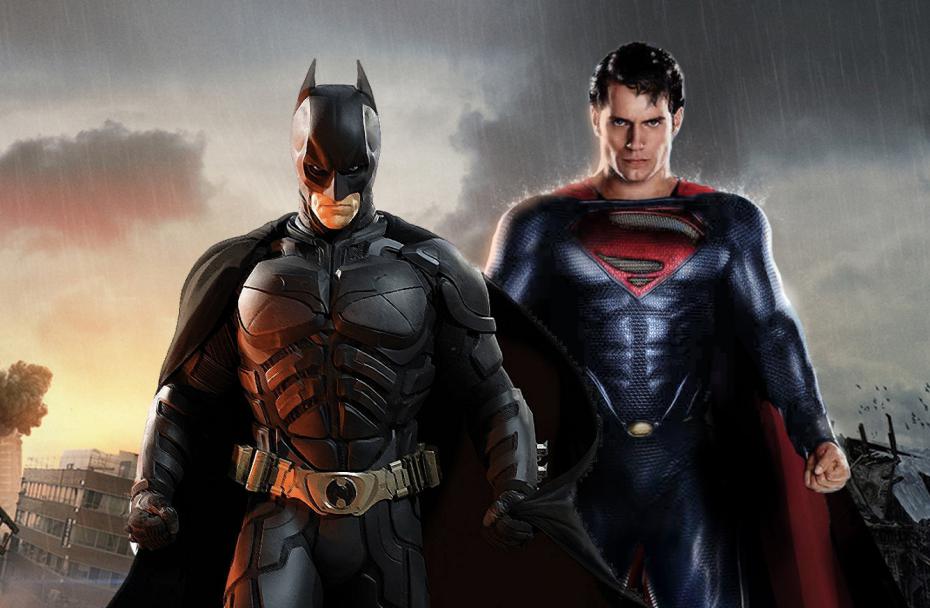 Batman = Superman ________________________________________________________Batman +/- Superman ________________________________________________________Superman +/- Batman ________________________________________________________Superman > Batman ________________________________________________________Batman > Superman ________________________________________________________Superman > … ________________________________________________________Batman > … ________________________________________________________Superman < … ________________________________________________________Batman < … ________________________________________________________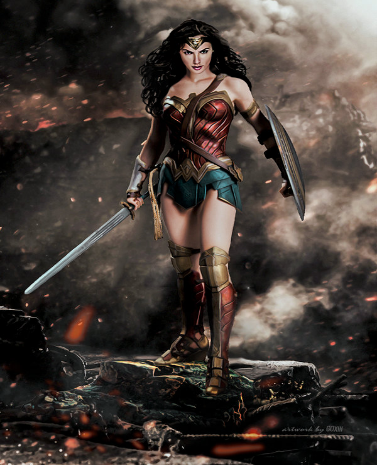 Wonderwoman = Alice ________________________________________________________Wonderwoman = Alice ________________________________________________________Wonderwoman +/- Alice ________________________________________________________Wonderwoman +/- Alice ________________________________________________________Wonderwoman > Alice ________________________________________________________ Alice > Wonderwoman ________________________________________________________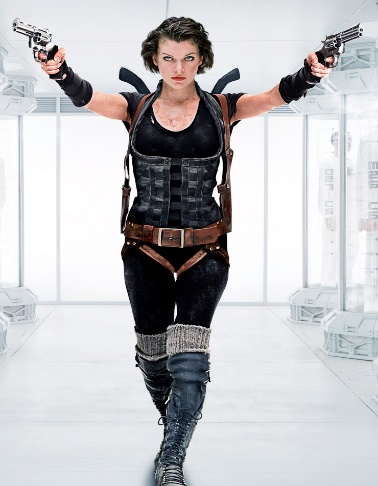 Wonderwoman > … ________________________________________________________Alice > … ________________________________________________________Wonderwoman < … ________________________________________________________Alice < … ________________________________________________________Use o Comparativo de Superioridade.New York is (_____________________________) Lisbon. (big)Rolls Royce is (_____________________________) a Volkswagen. (expensive)English is (_____________________________) German. (easy)Peter is (_____________________________) John. (handsome)Coffee is (_____________________________) tea in Portugal. (popular)A motorbike is (_____________________________) a bike. (fast)Cities are (_____________________________) towns. (noisy)These Jeans are (_____________________________) the other ones. (good)A rainy day is (_____________________________) a windy day. (bad)Roses are (_____________________________) daisies. (bautiful)Use o Comparativo de Igualdade:The blue car is (_____________________________) the red car. (fast)Peter is (_____________________________) Fred. (not/tall)The violin is (_____________________________) the cello. (not/low)This copy is (_____________________________) the other one. (bad)Oliver is (_____________________________) Peter. (optimistic)Today it's (_____________________________) yesterday. (not/windy)The tomato soup was (_____________________________) the mushroom soup. (delicious)Grapefruit juice is (_____________________________) lemonade. (not/sweet)Nick is (_____________________________) Kevin. (brave)Silver is  (_____________________________) good. (not/heavy)Preencha a tabela com o que faltaRelacione a tabela com tipos de filmes e programas de Tv e sua definição:ROMCOMTHRILLERSITCOMCARTOONWESTERNBIOPICSCI-FICOOKERYMAKE OVERTALK SHOW(        ) Traditional romance blended with elements of comedy. Nearly always resolves with a happy ending.(        ) A film about the western United States in the 1800s, usually with cowboys.(        ) Stories whose central struggle pits an innocent hero against a lethal enemy who is out to kill him or her.(        ) A programme hosted by famous chefs, who teach people how to cook.(        ) A show that helps people change their image or lifestyle.(        ) A programme that features animated characters.(        ) Programmes hosted by a TV personality, (or host) featuring guests who talk about their lives.(        ) An amusing TV series about fictional characters. Also known as a situation comedy.(        ) A film based on the events of someone’s life(        ) Stories whose central struggle is generated from the technology and tools of a scientifically imaginable world.RASCUNHO_____________________________________________________________________________________________________________________________________________________________________________________________________________________________________________________________________________________________________________________________________________________________________________________________________________________________________________________________________________________________________________________________________________________________________________________________________________________________________________________________________________________________________________________________________________________________________________________________________________________________________________________________________________________________________________________________________________________________________________________________________________________________________________________________________________________________________________________________________________________________________________________________________________________________________________________________________________________________________________________________________________________________________________________________________________________________________________________________________________________________________________________________________________________________________________________________________________________________________________________________________________________________________________________________________________________________________________________________________________________________________________________________________________________________________________________________________________________________________________________________________________________________________________________________________________________________________________________________________________________________________________________________________________________________________________________________________________________________________________________________________________________________________________________________________________________________________________________________________________________________________________________________________________________________________________________________________________________________________________________________________________________________________________________________________________________________________________________________________________________________________________________________________________________________________________________________________________________________________________________________________________________________________________________________________________________________________________________________________________________________________________________________________________________________________________________________________________________________________________________________________________________________________________________________________________________________________________________________________________________________________________________________________________________________________________________________________________________________________________________________________________________________________________________________________________________________________________________________________________________________________________________________________________________________ADJETIVECOMPARATIVOCOMPARATIVOCOMPARATIVOSUPERLATIVOSUPERLATIVOADJETIVEIGUALDADESUPERIORIDADEINFERIORIDADESUPERIORIDADEINFERIORIDADECRAZY as crazy ascrazier thanless crazy than the craziestthe least crazyINTERESTING(-) not so interesting asPEACEFULFULL(-)FRESH(-)HOPEFULANGRYNORTHERN(-) COMMON(-)HUNGRYIMPORTANT